Publicado en México el 03/06/2020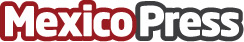 Salvamiento ecológico del AIFA tras el encuentro de mamuts en la zonaLos primeros descubrimientos de osamentas de mamuts se dieron desde el pasado 6 de noviembre del año 2019, durante las obras de lo que sería un relleno sanitario, se registraron dos trampas excavadas hace 15 mil añosDatos de contacto:Últimas Noticias en Vivo5555454789Nota de prensa publicada en: https://www.mexicopress.com.mx/salvamiento-ecologico-del-aifa-tras-el_1 Categorías: Nacional Historia http://www.mexicopress.com.mx